ADATH SHALOM ORGANISE UN SEDER COMMUNAUTAIRELE JEUDI 6 AVRIL A 20H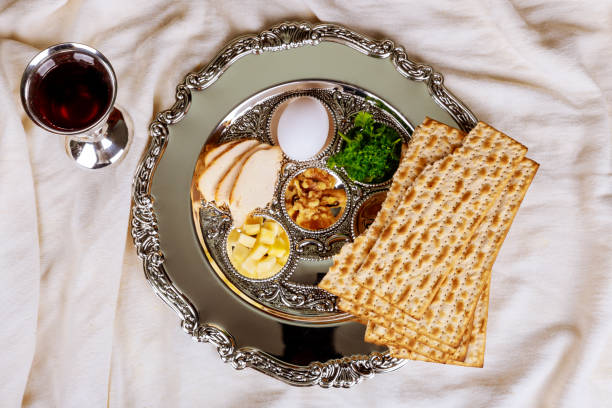 Tsédaka de Pèssah : Nous encourageons tous les participants qui le peuvent à rajouter une « quote-part » qui permettra aux personnes en difficulté de la communauté, à participer à ce repas.Merci de nous préciser si vous souhaitez un repas végétarienPARTICIPATIONADULTES MEMBRES : 				60 €ENFANTS / ETUDIANTS MEMBRES : 		30 €ADULTES NON-MEMBRES : 			75 €ENFANTS / ETUDIANTS NON MEMBRES : 	40 €Merci de renvoyer le coupon ci-dessous AVANT LE VENDREDI 31 MARS ACCOMPAGNÉ DE VOTRE REGLEMENT à notre secrétariat : 8 rue George-Bernard Shaw - 75015 PARIS - - - - - - - - - - - - - - - - - - - - - - - - - - - - - - - - - - - - - - - - - - - - - - - - - - - - - - - - - - - - - - INSCRIPTION AU SEDER COMMUNAUTAIRE ADATH SHALOM DU JEUDI 6 AVRIL 2023NOM :                                                     PRÉNOM :ADRESSE :TEL :						EMAIL : ADULTE MEMBRE :ENFANT-ÉTUDIANT MEMBRE :ADULTE NON-MEMBRE :ENFANT- ÉTUDIANT NON-MEMBRE : TSEDAKA DE PÈSSAH (10€ / 20€ / 30€ / autres)		